Des bateaux peuvent être mis à votre disposition pour les séances d’entraînement.La séance d’entraînement est fixée à 50 Euros par personne, y compris appâts, café et viennoiseries au PC d’organisation.Seules les inscriptions retournées par courrier et réglées par chèques seront retenues. Il vous suffit pour cela de remplir ce formulaire :NOM : ……………………………………………... PRÉNOM : ………………………………………………………...N° LICENCE FFPM 2023 : ………………….…..ADRESSE : …………………………………………………………………………………………………………….……. Tél : ……………………………………………………………………………………………………………………….…..CLUB : ………………………………………………………………………………………………………………………… COMITE REGIONAL : ……………………………………………………………………………………………….….Jeudi 18 mai 2023  de 8H00 à 12H00Nombres de séances désirées : ……………x 50 € = ……………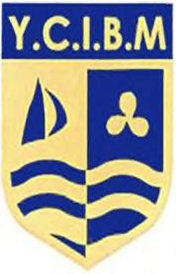 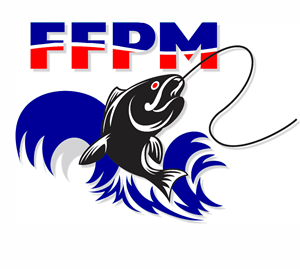 Club de Pêche de la Pointe du Gouron238 boulevard du port83230 Bormes les MimosasTél : 06 89 70 72 24Email : pecheursdugouron@free.frBATEAUX d’entraînement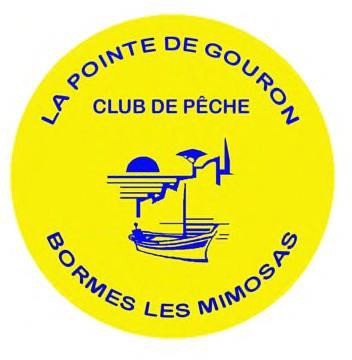 